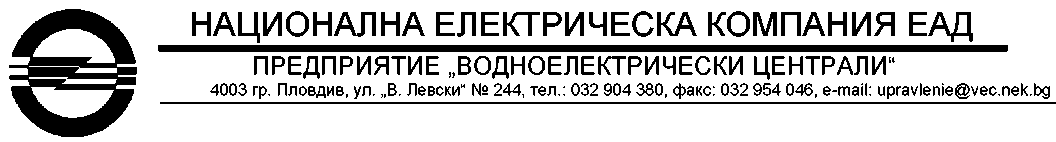 ТЕХНИЧЕСКА СПЕЦИФИКАЦИЯОТНОСНО: ВЕЦ "Кричим" Нови маслоохладители на ГГЛ и ПЛ на ХГ1 и ХГ2 - доставкаВЪВЕДЕНИЕВЕЦ “Кричим е част от каскадата “Доспат – Въча”. Централата е пусната в експлоатация през 1973 г. Разполага с два хидрогенератора с единична мощност от 40 MW.Хидроагрегатите са с общ напорен тръбопровод. Електроцентралата е деривационна и се намира непосредствено до пътя между гр. Кричим и гр. Девин. Водовземането на централата е от язовир „Кричим“.ОБХВАТ НА ОБЩЕСТВЕНАТА ПОРЪЧКА  Изработка и доставка на 12 маслоохладители за смазваща система на ГГЛ и ПЛ на ХГ1 и ХГ2 по съществуващ модел на Възложителя.СЪЩЕСТВУВАЩО ПОЛОЖЕНИЕПри извършената ревизия на маслоохладителите се наблюдава повишена кавитация, абразивно износени и силно корозия на тръбните дъски и стените на капаците с всяка изминала година, което е предпоставка за пропуски и смесване на вода и масло. Застрашена е сигурността и надеждността на системата за смазване на ГГЛ и ПЛ. За осигуряване нормалното работоспособно състояние на хидрогенераторите е  необходимо да изработят и доставят нови маслоохладители.ТЕХНИЧЕСКИ ИЗИСКВАНИЯ КЪМ ДОСТАВКАТАТехнически изисквания към доставените стоки, включително и качеството Технически изисквания към доставкатаЗа оптимално поддържане на работната температура на маслото в лагерите на хидроагрегатите е необходимо да се изработят 12 броя маслоохладители по модел, предоставен от Възложителя със следните характеристики:Забележки:При използване на медни тръби с друг диаметър, кандидатът да представи изчислителна записка в „Техническото предложение”, доказваща постигане на необходимата охлаждаща способност.Навсякъде, където в изискванията от техническата спецификация е посочен конкретен стандарт, спецификация, техническа оценка, техническо одобрение, технически еталон, конкретен модел, търговска марка, патент, източник, специфичен процес, тип, конкретен произход или производство да се счита добавено „или еквивалентно/и“.                                                                                                                                                                                                                                                                                                                                                                                                                                                                                      4.1.2. Технически изисквания към маркировкатаМаркировката на изделията трябва да е трайна, износоустойчива и да съдържа само международно приети символи.Маркировката, описваща функционалното предназначение на изделията трябва да е ясно видима в цялост.4.1.3. Технически изисквания към окомплектовка и опаковка4.1.3.1. Опаковките на стоките да бъдат в добър външен вид – без разкъсвания.4.1.3.2. Документи съпровождащи доставката: Сертификат или декларации за съответствие на доставените стоки. Документ (протокол / сертификат или декларация от производителя) за извършени проверки и тестове за херметичност за липси или констатирани пропуски на всеки един маслоохладител.4.1.4. Технически изисквания към транспортирането:Всички елементи и възли да бъдат сигурно укрепени, така че да се гарантира тяхната  цялост. 4.1.5. Технически изисквания към обучение, монтаж и въвеждане в експлоатация                                                                                                                                                                                                                   Маслоохладителите да са преминали необходими хидравлични изпитания с пробно налягане препоръчано от производителя за херметичност и да са снабдени с документ (протокол / сертификат или декларация от производителя) за извършени проверки и тестове за херметичност за липси или констатирани пропуски. 4.2. Изисквания към доставените стоки за опазване на околната среда и климатаНеприложимо за предмета на поръчката.4.3. Изисквания към доставяните стоки за осигуряване на здравословни и безопасни условия на трудНеприложимо за предмета на поръчката.4.4. Гаранционен срок - не по-малко 12 месеца от протокола за успешно проведени 72 часови проби или не по-малко от 24 месеца след доставката за всеки един маслоохладител на ХГ-1 и 2.5. УСЛОВИЯ ЗА ИЗПЪЛНЕНИЕ НА ПОРЪЧКАТА5.1. Срок, място и условия за доставка5.1.1. Срок за доставка - не повече от 200 календарни дни считано от датата на влизане в сила на договора.5.1.2. Място на доставката – Централен склад на НЕК ЕАД, Предприятие “Водноелектрически централи”, гр. Пловдив, ул. Васил Левски № 244. 5.2. Контрол на доставка при получаването и Извършването на доставката се удостоверява с двустранно подписан приемо-предавателен протокол без забележки от страна на Възложителя и Изпълнителя, след извършен входящ контрол.6. ПРИЛОЖЕНИЯПриложение №000 - чертеж охладител - 1 лист;Приложение №001 - чертеж тръба медна 1 - 1 лист;Приложение №002 - чертеж тръба медна 2 - 1 лист;Приложение №003 - чертеж тръба медна 3 - 1 лист;Приложение №004 - чертеж тръба медна 4 - 1 лист;Приложение №005 - чертеж тръба медна 5 - 1 лист;Приложение №006 - чертеж тръба медна 6 - 1 лист;Приложение №007 - чертеж тръба медна 7 - 1 лист;Приложение №008 - чертеж тръбна дъска - 1 лист;Приложение №009-1 - чертеж уплътнение - 1 лист;Приложение №009-2 - чертеж уплътнение - 1 лист;Приложение №010-1 - чертеж капак - 1 лист;Приложение №010-2 - чертеж капак - 1 лист;Приложение №011- чертеж укрепващи тръби - 1 лист.Приложение №012- схема на укрепващ пакет срещу деформация на медни тръби - 1 лист.Приложение №013- чертеж уплътнение на тръбна дъска - 1 лист.№Технически изискванияТехнически изисквания1.ТипТоплообменник изработен oт U-образнo огънати медни тръби 2.Охлаждаща площ на един маслоохладител9 m23.Работна температура на масло 30 ÷ 40 0C4.Количество на масло във ваната 3900 l5.Дебит на охлаждаща вода 16 ÷ 17 m3/h6.Температура на охлаждаща вода 10 ÷ 18 0C7.Налягане на охлаждаща вода  4 ÷ 4,2 bar8.Финост на филтрация на охлаждаща вода 300 µmКонструкцияКонструкцияКонструкция9.Брой тръби в един маслоохладител96 бр.10.Размер на тръбите Ø20 x 2 mm11.Брой укрепващи тръби в един маслоохладител2 бр.12.Размер на укрепващи тръбиØ24х2 mm 13.Закрепване на тръбите към тръбна дъскаЧрез развалцоване (без запояване)14.Закрепване на укрепващи тръби към тръбна дъскаЧрез завяряване15.Свързване на капаци към тръбна дъска Чрез болтове M10, DIN 933 Zn16.Присъединяване вход/изход водаПосредством фланци DN50Изисквания към материалите за изработка на маслоохладителитеИзисквания към материалите за изработка на маслоохладителитеИзисквания към материалите за изработка на маслоохладителите17.Тръбна дъскаНеръждаема стомана: DIN EN 1.4301 (304 AISI/SAE) / DIN EN 1.4401 (316 AISI/SAE)18.КапациНеръждаема стомана: DIN EN 1.4301 (304 AISI/SAE) / DIN EN 1.4401 (316 AISI/SAE)19.Тръби Мед20.Укрепващи тръби Неръждаема стомана: DIN EN 1.4301 (304 AISI/SAE) / DIN EN 1.4401 (316 AISI/SAE)21.УплътненияNBRДопълнителни изисквания Допълнителни изисквания Допълнителни изисквания 22.Маслоохладителите да са изработени с данни от т.4.1.1. и приложените чертежи от т.6.Маслоохладителите да са изработени с данни от т.4.1.1. и приложените чертежи от т.6.23.Тръбните дъски да са изработени от неръждаема стомана с дебелина не по-малка от 20 mm и с допустимо отклонение челни повърхнини (след монтажа на тръбите) от равнинност до 0,10 мм. с клас на грапавост в Ra 3,5÷5 µm.Тръбните дъски да са изработени от неръждаема стомана с дебелина не по-малка от 20 mm и с допустимо отклонение челни повърхнини (след монтажа на тръбите) от равнинност до 0,10 мм. с клас на грапавост в Ra 3,5÷5 µm.24.Капаците да се изработени от неръждаема стомана.Капаците да се изработени от неръждаема стомана.25.Да се изработи укрепващ пакет от стомана и текстолит срещу деформация на медните тръби. Да се изработи укрепващ пакет от стомана и текстолит срещу деформация на медните тръби. 26.Маслоохладителите да бъдат експлоатационно пригодни за профилактични почиствания и оглед.Маслоохладителите да бъдат експлоатационно пригодни за профилактични почиствания и оглед.